ANNEX VIPROPOSAL SUBMISSION FORMRequest for Proposal (RFP) no: 19/047Supply and Installation of Materials for the Water System Intake Pumping Station, AVGF Filter Tank, Concrete Storage Tank and Stand Pipe Assembly in Ngatpang State, Republic of Palau. RFP 19/047 – Supply and Installation of Materials for the Water System Intake Pumping Station, AVGF Filter Tank, Concrete Storage Tank and Stand Pipe Assembly in Ngatpang State, Republic of PalauPacific Community (SPC) Procurement UnitPrivate Mail BagSuva – FIJIEmail: procurement@spc.intDear Procurement,Having examined the Solicitation Documents, the receipt of which is hereby duly acknowledged, we the undersigned, offer to supply and install per requirements and all other items described or mentioned or reasonably to be inferred from the Scope of Works provided for the sum as ascertained in accordance with the Price Component attached herewith and made part of this proposal. We acknowledge that:representation from or on behalf of SPC that there has been no material change since the date of the Request for Proposal documents, or since the date as at which any information contained in the Request for Proposal documents is stated to be applicable; Excepted as required by law and only to the extent so required, neither SPC, nor its respective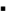 officers, employees, advisers or agents will in any way be liable to any person or body for any loss, damage, cost or expense of any nature arising in any way out of or in connection with any representations, opinions, projections, forecasts or other statements, actual or implied, contained in or omitted from the Request for Proposal documents.We undertake, if our proposal is accepted, to commence and complete delivery and installation of all items in the contract by 30th June 2020.We understand that you are not bound to accept any proposal you may receive and that a binding contract would result only after final negotiations are concluded on the basis of the Technical and Price Components proposed. Date this __________ day of ________, 2019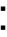 SPC may exercise any of its rights set out in the Request for Proposal documents, at any time; The statements, opinions, projections, forecasts or other information contained in the Request for Proposal documents may change;The Request for Proposal documents are a summary only of SPC’s requirements and is not intended to be a comprehensive description of them;Neither the lodgement of the Request for Proposal documents nor the acceptance of any tender nor any agreement made subsequent to the Request for Proposal documents will imply anySPC may exercise any of its rights set out in the Request for Proposal documents, at any time; The statements, opinions, projections, forecasts or other information contained in the Request for Proposal documents may change;The Request for Proposal documents are a summary only of SPC’s requirements and is not intended to be a comprehensive description of them;Neither the lodgement of the Request for Proposal documents nor the acceptance of any tender nor any agreement made subsequent to the Request for Proposal documents will imply any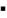 SPC may exercise any of its rights set out in the Request for Proposal documents, at any time; The statements, opinions, projections, forecasts or other information contained in the Request for Proposal documents may change;The Request for Proposal documents are a summary only of SPC’s requirements and is not intended to be a comprehensive description of them;Neither the lodgement of the Request for Proposal documents nor the acceptance of any tender nor any agreement made subsequent to the Request for Proposal documents will imply anySPC may exercise any of its rights set out in the Request for Proposal documents, at any time; The statements, opinions, projections, forecasts or other information contained in the Request for Proposal documents may change;The Request for Proposal documents are a summary only of SPC’s requirements and is not intended to be a comprehensive description of them;Neither the lodgement of the Request for Proposal documents nor the acceptance of any tender nor any agreement made subsequent to the Request for Proposal documents will imply anySPC may exercise any of its rights set out in the Request for Proposal documents, at any time; The statements, opinions, projections, forecasts or other information contained in the Request for Proposal documents may change;The Request for Proposal documents are a summary only of SPC’s requirements and is not intended to be a comprehensive description of them;Neither the lodgement of the Request for Proposal documents nor the acceptance of any tender nor any agreement made subsequent to the Request for Proposal documents will imply anySPC may exercise any of its rights set out in the Request for Proposal documents, at any time; The statements, opinions, projections, forecasts or other information contained in the Request for Proposal documents may change;The Request for Proposal documents are a summary only of SPC’s requirements and is not intended to be a comprehensive description of them;Neither the lodgement of the Request for Proposal documents nor the acceptance of any tender nor any agreement made subsequent to the Request for Proposal documents will imply anyFirm/Institution:Signature of Witness:Representative:Addresss of Witness:Position of Representative:Signature of Representative: